(a)  透鏡的焦距為 5 cm。	(i)  用圖解法找出物體成像的位置，在圖7.1清楚繪出所有作圖線，並指出成像的本質。				（下圖為(a)部之答案)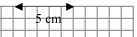 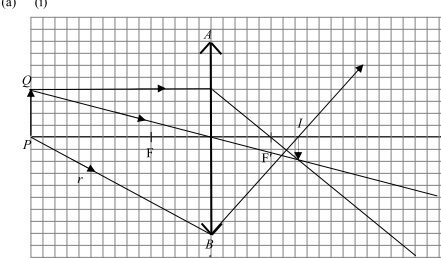 	(ii)  在圖7.1上完成光線 r 通过凸透鏡后的光路。(b)  如果改為採用焦距為 10 cm的凸透鏡，而透鏡的大小以及 PQ 跟透鏡的物距保持不變。	(i)  用透鏡方程求像距，並求成像的線性放大率。	(ii)  比較這個成像的亮度與(a)部成像的差別，並加說明。反向推理步驟應用於問題中1. 列出需作判斷的主題2. 列出適用的物理知識3. 應用以上知識於問題中, 為須作的判斷推導出結論按論說語體結構及語言特色寫下答案